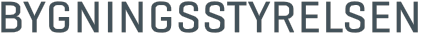 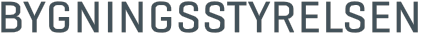 Rammeaftale om teknisk rådgivning og bistand (totalrådgivning) på statslige ejendommeDelaftale 1 – Region HovedstadenTotalrådgiver:	XXXX XXKlient:		BygningsstyrelsenCarsten Niebuhrs Gade 431577 København VParterneUndertegnede BygningsstyrelsenCarsten Niebuhrs Gade 431577 København VCVR-nr. 58 18 25 16(i det følgende benævnt ”Klienten”)I honoraraftalen fastlægges om det konkret er Bygningsstyrelsen eller en af de øvrige mulige ordregivere, jf. bilag I, der er klient i den konkrete opgave.Koordinator for Klienten: »udfyld«ogmedundertegnede:Navn på TotalrådgiveradresseadresseCVR-nr.(i det følgende benævnt ”Totalrådgiveren”)Kontaktperson for Totalrådgiveren: »udfyld«har indgået følgende rammeaftale om totalrådgivning:OpgavenNærværende rammeaftale er 1 af 3 parallelle rammeaftaler, der er gældende for universiteter og statslige bygninger. Nærværende delaftale er benævnt delaftale 1, Region Hovedstaden og er gældende for universiteter og statslige bygninger, der er beliggende i Region Hovedstaden.De øvrige 2 delaftaler er benævnt delaftale 2, Region Sjælland, DTU Risø, Fyn og Øerne samt delaftale 3, Jylland. Rammeaftalen er at betragte som et stående tilbud fra Totalrådgiveren, som således ikke har noget retskrav på at udføre de rådgivningsopgaver, der forekommer i aftaleperioden. Totalrådgiveren er forpligtet til at løse de opgaver som Klienten tildeler.Rammeaftalen er ikke forpligtende for Klienten og de øvrige ordregivere, det er dog Klientens hensigt, at de forestående opgaver i Bygningsstyrelsen primært bliver tildelt blandt Totalrådgiverne på de parallelle rammeaftaler på baggrund af direkte tildeling eller miniudbud.Rammeaftalen omhandler Klientens projekter inden for byggeri og anlæg. Der vil derfor være en stor diversitet, i de opgavetyper Klienten skal have udført under rammeaftalen.Opgaverne kan således være projekter af mindre karakter, såsom mindre vedligeholdelsesopgaver, kontor byggeri, samt projekter af større kompleks karakter, såsom byggeri med avancerede laboratorier, udført som nybygning og/eller ombygning. 

For Klienten er det vigtigt, at Totalrådgiveren kan afstemme deres organisation og kompetencer, alt efter hvilken opgave der er tale om.Totalrådgiveren skal yde rådgivning på opgaver vedrørende modernisering, renovering, udvendig og indvendig vedligeholdelsesarbejder samt ny-, til- og ombygning.  Bestillinger under nærværende rammeaftale, skal ske ved hhv. direkte tildeling eller miniudbud iht. bilag E, Retningslinjer for tildeling. Totalrådgiveren på nærværende rammaftale får direkte tildelt opgaver på byggesager, hvor totalrådgiverhonoraret vurderes at være op til 3,5 mio. ekskl. moms på byggesager beliggende i Region Hovedstaden, se adresselisten jf. bilag H. Ved byggesager hvor totalrådgiverhonoraret vurderes at være over 3,5 mio. ekskl. moms vil der være miniudbud blandt de 3 Totalrådgivere på de 3 delaftaler. Der vil primært være tale om byggesager op til 100 mio. kr. ekskl. moms.I forbindelse med en konkret opgave præciseres opgavens omfang i en honoraraftale jf. bilag G. Parterne er enige om, at Klienten til enhver tid og uden varsel kan foretage ændringer i adresselisten jf. bilag H. Formålet med aftalen er at sikre, at projektet gennemføres i den aftalte kvalitet og til den aftalte økonomi og tid. Klienten lægger stor vægt på budgetsikkerhed og begrænsning af omkostninger ved budgetfastlæggelse og under projektering og udførelse, og derfor har det stor betydning for Klienten, at der ikke undervejs i projekterne dukker uforudsete udgifter op, som ved udvisning af sædvanlig grundighed fra Totalrådgiverens side, kunne have været undgået. Klienten lægger således vægt på at reducere omkostninger i forbindelse med budgetdannelsen under programmering og projektering samt økonomisering under udførelsen, hvilket skal prioriteres af Totalrådgiveren. Det er for Klienten afgørende, at der leveres et bygbart og kvalitetssikret projekt indenfor den aftalte tidsplan.Derudover lægger Klienten vægt på at nedbringe den samlede projekttid i alle projektets faser. Totalrådgiveren skal også levere effektiv håndtering af brugere.Til rammeaftalen er knyttet følgende underrådgivere:“Navn”“Gade” ”Postnummer og By”CVR-nr: ”indsæt”“Navn”“Gade” ”Postnummer og By”CVR-nr: ”indsæt”Underrådgivere godkendt af Klienten i forbindelse med denne rammeaftale kan kun udskiftes, såfremt det dokumenteres, at de nye underrådgivere som minimum har de samme kompetencer som nogle af de oprindeligt godkendte. Klienten skal skriftligt godkende udskiftningen.Totalrådgiveren kan i forbindelse med den konkrete opgave tilknytte yderligere underrådgivere, såfremt det konkrete projekt tilsiger dette. Dette kan eksempelvis være en underrådgiver med særlige fredningskompetencer. Underrådgiverne anføres i den konkrete honoraraftale.Af rammeaftalens bilag B fremgår de til rammeaftalen knyttede nøglemedarbejdere, som vil blive inddraget ved løsningen af de af rammeaftalen omfattede opgaver. Totalrådgiveren har i de efterfølgende miniudbud mulighed for at tilbyde andre nøglemedarbejdere end de konkret angivne medarbejdere i bilag B, såfremt den konkrete opgave tilsiger dette. Såfremt der ved miniudbud tilbydes andre end de i bilaget anførte nøglemedarbejdere, skal disse besidde mindst samme niveau og kvalifikationer som nogle af de nøglemedarbejdere, der fremgår af den relevante rådgiverkategori i bilag B.En nøglemedarbejder kan betegnes som specialist, når denne har en særlig faglig viden og/eller kompetence og/eller erfaring på det pågældende område. Ekspertisen kan enten være opnået ved formel uddannelse, eller gennem udøvelse af professionelt virke. Det skal vurderes i forhold til den konkrete opgave, hvorvidt en nøglemedarbejder kan betegnes som specialist. Klienten skal godkende, at en nøglemedarbejder betegnes specialist. Klienten kan knytte øvrige rådgivere til opgaven. Disse anføres i den konkrete sag i honoraraftalen. Såfremt det fremgår af den konkrete honoraraftale er Klienten berettiget til med 1 måneds varsel at overdrage sine rettigheder og forpligtelser til en Entreprenør således, at denne bliver totalentreprenør. Det betyder at Totalrådgiveren overgår til Entreprenøren og skal dermed opfylde Totalrådgiverens forpligtelser i henhold til honoraraftalen overfor Entreprenøren. Klientens overdragelse af den konkrete honoraraftale til en entreprenør kan ikke medføre en forringelse i totalrådgiverens retsstilling.AftalegrundlagFølgende dokumenter udgør aftalegrundlaget:Rammeaftale med bilagAlmindelige Bestemmelser for teknisk rådgivning og bistand, ABR 18.Bygherremateriale jf. pkt. 5.1Bygherrens udbudsmateriale af »dato«Totalrådgivers tilbud af »dato«Totalrådgiver har i forbindelse med tilbudsafgivelse taget følgende forbehold, jf. ABR18 § 6, stk. 2): Såfremt Totalrådgiver har taget forbehold i sit tilbud, skal disse fremgå her i den form, som forbeholdene har ved tilbudsafgivelse. I forlængelse heraf anføres, hvorvidt forbeholdene efter drøftelser i forbindelse med kontraktindgåelse er ændret eller bortfaldet. Hvordan BYGST har forholdt sig til de enkelte forbehold i forbindelse med tilbudsevalueringen, fremgår af evalueringsrapporten, og skal derfor ikke behandles her.»udfyld«Totalrådgiverens ydelserTotalrådgiveren skal deltage i et opstartsmøde i forbindelse med underskrivelse af rammeaftalen, samt 4 kvartalsmøder samt undervisning i Bygningsstyrelsen vedrørende blandt andet Budget- og Byggestyringssystem. På kvartalsmøderne har Klienten til hensigt at oplyse Totalrådgiver om Klientens forventede pipeline og kommende opgaver. Derudover vil kvartalsmøderne også blive brugt på at Parterne drøfter samarbejdet og fælles aktiviteter. Totalrådgiveren skal deltage i Klientens miniudbudsforretninger. Såfremt Totalrådgiveren på grund af manglende kompetencer eller ressourcer ikke kan deltage i et miniudbud, skal Totalrådgiveren give Klienten en skriftlig begrundelse herfor hurtigst muligt.Tildeles Totalrådgiveren en honoraraftale om løsning af en konkret opgave, hvad enten tildeling sker direkte eller ved miniudbud, skal Totalrådgiveren levere rådgivningsydelser i henhold til den konkrete honoraraftale med ydelsesbeskrivelser mv. Ydelsesbeskrivelsen i bilag D1 samt de klientspecifikke ydelsesspecifikationer (øvrige D-bilag) kan således alene betragtes som værende retningsvisende for de ydelser, Totalrådgiveren skal levere under rammeaftalen, og kan ikke betragtes som værende en udtømmende ydelsesbeskrivelse, men nærmere et bruttokatalog af ydelser, der må tilpasses og præciseres ved indgåelse af honoraraftale. Totalrådgiveren skal være villig til at afprøve nye samarbejdsformer eller nye udbudsformer og indgå i incitamentsaftaler. Klientens ydelserI den konkrete opgave vil Klientens ydelser blive anført i en honoraraftale. Klientens ydelser kan blandt andet omfatte opgavebeskrivelse, organisationsdiagram, oprettelse af projektweb, godkendelse af projekterede faser, gennemgang af Totalrådgiverens udkast til udbudsmaterialer, undervisning og support i BBS, EMO-syn, og bygningssyn. Klienten stiller paradigmer m.m. til rådighed på projektweb eller anden digital platform.Klienten har ved kvartalsmøderne til hensigt, at oplyse om Klientens forventede kommende opgaver. Dette gælder så vel opgaver under direkte tildeling og opgaver der forventes at blive udbudt i miniudbud. Derudover vil kvartalsmøderne også blive brugt på at Parterne drøfter samarbejdet og fælles aktiviteter.TidsfristerTidsplan udarbejdes i forbindelse med den konkrete opgave og vedlægges honoraraftalen som bilag. Økonomisk grundlag for gennemførelse af projektetTotalrådgiveren skal i den konkrete opgave medvirke til at sikre, at opgaven gennemføres inden for den økonomiske ramme. Totalrådgiveren kan i den forbindelse være forpligtet til at foretage omprojektering i henhold til honoraraftalen, jf. ABR18 § 46. Omprojektering foregår således, at Klienten anviser områder i projektet, som kan gøres til genstand for omprojektering – eventuelt efter Totalrådgiverens forslag (besparelseskatalog) – hvorefter Totalrådgiveren udarbejder forslag til projektændringer, som Klienten skal tage stilling til.I forbindelse med den konkrete opgave angives den økonomiske ramme i honoraraftalen med tilføjelse af eventuelt indeks og indeksering (sædvanligvis pr. 1. januar med byggeomkostningsindeks for boliger i det foregående år fra august til august). HonorarYdelserne i aftalens pkt. 4.1 og 4.2 leveres uden særskilt honorar. Ved direkte tildeling modtager Totalrådgiveren ikke særskilt honorar for processen frem til og med indgåelse af honoraraftale herunder blandt andet deltagelse i opstartsmøde, udarbejdelse af opgavetilgang, beskrivelse af organisering, udarbejdelse af oplæg til honorar samt udarbejdelse af ATR-plan. I forbindelse med tildeling af konkrete opgave fastsættes honorarformen. Totalrådgiverens ydelser honoreres på baggrund af fast pris, honorar efter medgået tid inden for en vejledende honorarramme og/eller procenthonorar. Det skal af honoraraftalens bilag G2, Projektspecifik ydelsesbeskrivelse fremgå, hvilke ydelser, der er omfattet af hvilke(n) honorarform(er).Totalrådgiveren må anvende nedenstående timepriser i forbindelse med udførelse af konkrete opgaver under rammeaftalen. Såfremt der gennemføres miniudbud er nedenstående timepriser at betragte som maksimale timepriser. Totalrådgiveren kan således tilbyde lavere timepriser end de nedenfor anførte.Timepriserne er endvidere gældende ved ekstraarbejder medmindre andet fremgår af honoraraftalen. De anførte timepriser reguleres hvert år pr. 1. januar efter Danmarks Statistiks Nettoprisindeks. Indeksering sker første gang 1. januar 2020.UdlægBetingelser for udlæg reguleres i den konkrete honoraraftale.Udbetaling af honorar og udlægUdbetaling af honorar kan ikke ske forinden indgåelse af en honoraraftale. Fast honorar og procenthonorar udbetales i henhold til en i honoraraftalen fastsat udbetalingsplan. Udbetalingsplanen udarbejdes i forbindelse med tidsplan og vedlægges honoraraftalen som bilag.IncitamentsaftalerParterne kan i honoraraftalen indgå aftale om anvendelse af incitamenter.Forsikring Totalrådgiveren er forpligtet til at opretholde en professionel ansvarsforsikring og erhvervsansvarsforsikring, jf. ABR 18 § 8, med en dækningssum på minimum kr. 5 mio. Hæftelse for forsikringens selvrisiko påhviler Totalrådgiveren. Totalrådgiveren skal årligt fremsende forsikringscertifikatet til Klienten, som vedlægges rammeaftalen som bilag I.ProjektansvarsforsikringKlienten kan for det konkrete projekt kræve, at der tegnes en projektansvarsforsikring med en dækningssum, selvrisiko og afløbsperiode, der defineres af Klienten i forhold til en konkret risikovurdering af det specifikke projekt. Ikrafttræden, forlængelse og ophørNærværende rammeaftale træder i kraft ved underskrift af begge parter og løber indtil X dato.  De igangværende rådgivningsopgaver færdiggøres af tidligere rådgivere.De i aftaleperioden igangsatte rådgivningsopgaver, der ikke er afsluttet ved aftalens ophør, færdiggøres af den til opgaven knyttet Totalrådgiver.Rammeaftalen kan efter saglig begrundelse opsiges af Klienten med 3 måneders varsel. Dog tidligst 1 år efter aftalens ikrafttræden. Klienten kan forlænge rammeaftalens gyldighedsperiode med indtil 2 gange 1 års forlængelse, dog senest til ophør X dato.  Særlige bestemmelserFuldmagt/bemyndigelseTotalrådgiveren har ikke bemyndigelse til at indgå aftaler på Klientens vegne, medmindre dette aftales i forbindelse med den konkrete opgave. Totalrådgiveren har bevisbyrden for at en sådan aftale foreligger.Overdragelse af rettigheder og forpligtelserKlienten kan overdrage sine rettigheder og forpligtelser i forbindelse med denne aftale til en anden statslig myndighed eller institution, Totalrådgiveren kan kun overdrage sine rettigheder og/eller forpligtelser i henhold til denne aftale til tredjemand med Klientens forudgående og skriftlige accept. Sikkerhedsgodkendelse Totalrådgiveren og evt. underrådgivere skal kunne sikkerhedsgodkendes af Klienten. Samtlige medarbejdere på opgaven skal underskrive en erklæring om, at de er indforståede med, at Klienten foretager kontrol i offentlige registre, herunder Kriminalregistret i forbindelse med sikkerhedsgodkendelsen. Sikkerhedsgodkendelse kan tage op til 4 uger.TavshedspligtTotalrådgiveren og dennes underrådgivere og ansatte skal iagttage ubetinget tavshed over for uvedkommende vedrørende forhold, som kommer til Totalrådgiverens kendskab i forbindelse med nærværende rammeaftale herunder de konkrete opgaver.PressenTotalrådgiveren forpligter sig til at videreformidle alle henvendelser fra pressen til Klienten.ArbejdssprogTilbud skal udarbejdes på dansk. Arbejdssproget er dansk, men engelsk kan forekomme.BilagBilag A	Timepriser og procenthonorarBilag B	Organisation, ressourcer og kompetencerBilag C 	CasesBilag D1	Ydelsesbeskrivelser for Byggeri og Landskab 2018 med Bygningsstyrelsens præciseringer, tilføjelser og ændringerBilag D2.1 	Fagspecifikke ydelsesbeskrivelser KatalogBilag D2.2 	Fagspecifik ydelsesbeskrivelse BMSBilag D2.3 	Fagspecifik ydelsesbeskrivelse VentilationBilag D2.4 	Fagspecifik ydelsesbeskrivelse Laboratorieventilation og rumstyringerBilag D2.5 	Fagspecifik ydelsesbeskrivelse FacaderBilag D3 	ArbejdsmiljøBilag D4 	IKT-specifikationerBilag D5 	Budget og byggesagsstyring BBSBilag D6.1 	Performancetest - Teknisk ydelsesbeskrivelseBilag D6.2 	Ydelsesbeskrivelse for økonomistyring ifm. byggeledelseBilag D7 	RisikostyringBilag D8 	Sociale klausulerBilag D9 	Årstids-og vejrligsbestemte foranstaltningerBilag D10	Totaløkonomi
Bilag E		Retningslinjer for tildeling
Bilag F		Miniudbudsbrev
Bilag G.A 	HonoraraftaleBilag G.B	Honoraraftale for opgaver med på forhånd fastsat procenthonorar (bilag G.2.B)
Bilag G.1	Klientens opgavebeskrivelse
Bilag G.2.A	Projektspecifik ydelsesbeskrivelseBilag G.2.B	Projektspecifik ydelsesbeskrivelse for opgaver med fast procenthonorar (bilag G.B)
Bilag G.3	Honorar
Bilag G.4	CV'er for nøglemedarbejdere
Bilag G.5 	Totalrådgivers beskrivelse af opgavetilgang og ressourceallokering
Bilag G.6	Plan for aktivitet, tid og ressourcer, ATR-plan
Bilag H		Adresseliste samlet
Bilag H.1	Adresseliste Delaftale I
Bilag H.2	Adresselister, Delaftale II
Bilag H.3	Adresseliste, Delaftale III
Bilag I		Oversigt over øvrige ordregivere
Bilag J		Oversigt over regler for det offentlige byggeri
Bilag K		ForsikringspoliceBilag L 	StøtteerklæringUnderskrifterFor TotalrådgiverenDato      /      2019_____________________________________indsæt navnFor KlientenDato      /      2019________________________________indsæt navnTimepriser, ekskl. moms.Timepriser, ekskl. moms.Specialist – Er en person med speciale viden, og/eller kompetence, og/eller erfaringer der klassificerer denne som specialist. Ved det enkle projekt aftales det om de tilknyttede personer betegnes som specialist. Det er Klientens projektleder, der træffer denne beslutningkr. Koordinator.ByggelederProjekteringsleder - Projekteringsleder er den eller de personer, der er ansvarlig for rådgivningen i det konkrete projekt.kr.Arkitekt, ingeniør, arbejdsmiljøkoordinator, bygningskonstruktør, maskinmester med erfaring over 5 årkr. Arkitekt, ingeniør, arbejdsmiljøkoordinator, bygningskonstruktør, maskinmester med erfaring under 5 årkr.Teknisk designer, økonomimedarbejder, HK'er kr. 